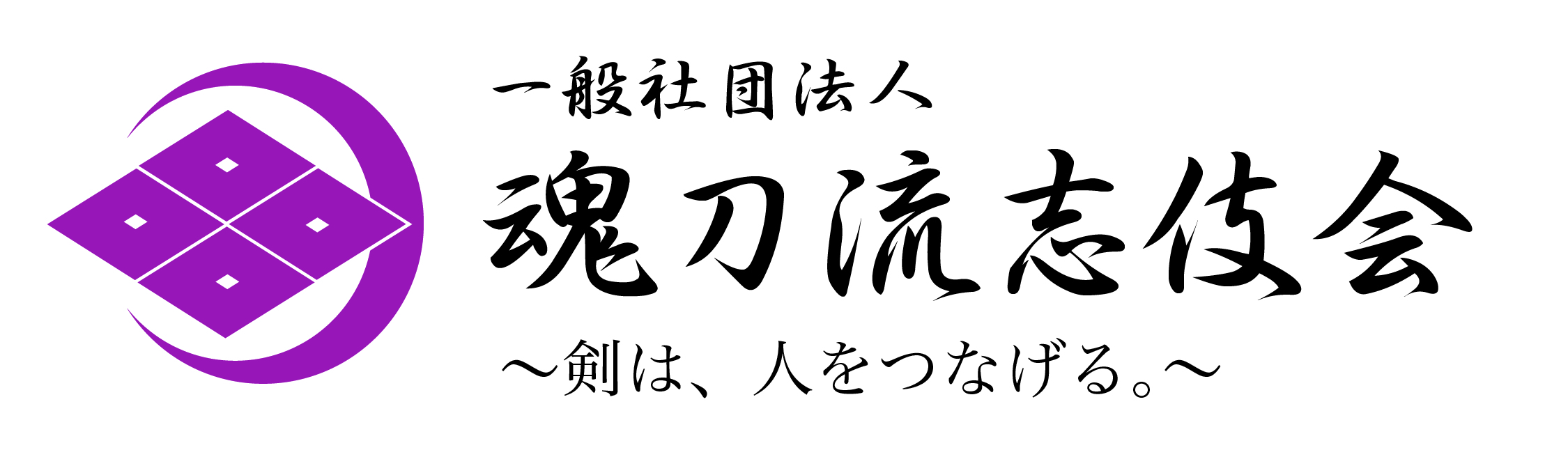 昇級審査申込書　　私 お名前　  　　　  　　　は、（一社）魂刀流志伎会が実施する昇級審査会において　　　　級の審査申し込みをします。　　　　　　　　　　　　　　　　　　　　　　　　　　　　　　　　申込日： 　　 年　　月　　日　　審査費用のご納入方法について費用は講師への手渡し（封筒に本申込書と一緒に封入）か、下記口座へ振込でお願いいたします。お振込の場合、手続き後に本部まで完了の旨をご連絡ください。振込先：ゆうちょ銀行【店名】〇九八（ゼロキュウハチ）　　【店番】０９８　【口座番号】普通預金　１２９３１１４　　　　　　　　　　　　　　　【記号】１０９００　　【名前】シヤ）コントウリュウシキカイ＊お振込み手数料は各自ご負担にてお願いいたします。● 本部記入欄申込書受理日審査費受理日審査実施日審査担当者年　　　　月　　　日年　　　　月　　　日年　　　　月　　　日審査所見審査結果級